LES SUITES – Chapitre 2/2Partie 1 : Comportement à l’infini des suites géométriquesRappelPropriété : Soit  une suite géométrique de raison  et de premier terme .Alors, pour tout entier  on a :         ●  (forme de récurrence)        ●  (forme explicite).Exemple : Soit  une suite géométrique de raison –3 et de premier terme 5.On a :   et .Limites d’une suite géométriqueExemples :Méthode : Utiliser la limite d'une suite géométrique Vidéo https://youtu.be/F-PGmIK5Ypg 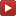  Vidéo https://youtu.be/2BueBAoPvvc Déterminer les limites suivantes :	 Correctiona)  comme limite d’une suite géométrique de raison .Donc :  comme limite d’une suite géométrique de raison  avec   .Donc Et donc : 3) Somme des termes d’une suite géométriquePropriété :  est un entier naturel non nul et  un réel différent de 1 alors on a : Remarque : Il s'agit de la somme des  premiers termes d'une suite géométrique de raison  et de premier terme 1.Méthode : Calculer la somme des termes successifs d’une suite géométrique Vidéo https://youtu.be/rIaYMXPbWE8 Calculer la somme S suivante : Correction4) Limite de la somme de termes consécutifs d’une suite géométriqueMéthode : Calculer la limite de la somme des premiers termes d'une suite géométrique Vidéo https://youtu.be/XTftGHfnYMw  Vidéo https://youtu.be/6QjMEzEn5X0 a) Calculer :b) Soit (un) la suite géométrique de raison 0,2 et de premier terme .On note . Calculer la limite de la suite (Sn).Correctiona) On reconnaît la somme des premiers termes d'une suite géométrique de raison  et de premier terme 1. Donc : Or , comme limite d’une suite géométrique de raison  avec   . Donc : .Et donc : .Soit : .b) Or,  comme limite d’une suite géométrique de raison 0,2 avec  . Donc : Et donc : D'où .Méthode : Modéliser un problème à l’aide d’une suite géométrique Vidéo https://youtu.be/XcszOqP9sbk Un entrepreneur investit un capital de départ de 20 000 € pour son entreprise. Afin de la dynamiser, il injecte chaque mois une somme supplémentaire à son capital, celle-ci diminue de 30 % chaque mois.a) Calculer le total du capital investi à la fin de la première année.b) Que peut-on penser de l’évolution de la somme total du capital investi dans un futur éloigné ? Correctiona) On note  le capital injecté au -ième mois alors .  est donc une suite géométrique de raison  et de premier terme .Le total du capital investi à la fin de la première année est :b) Il s’agit de calculer .En reprenant le principe des calculs effectués dans la question 1, on obtient :Or :  comme limite d’une suite géométrique de raison 0,7 avec  .  Ainsi :Dans un futur éloigné, la somme totale du capital investi tend à se rapprocher de 66666,67 €.Partie 2 : Les suites arithmético-géométriques	1) DéfinitionDéfinition : Une suite () est dite arithmético-géométrique s'il existe deux nombres réels  et  tels que pour tout entier , on a : .Méthode : Étudier un phénomène modélisable par une suite arithmético-géométrique Vidéo https://youtu.be/6-vFnQ6TghM  Vidéo https://youtu.be/0CNt_fUuwEY  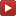  Vidéo https://youtu.be/EgYTH79sDfw Un investisseur dépose 5000 € sur un compte rémunéré à 3 % par an. Chaque année suivante, il dépose 300 € de plus. On note   la somme épargnée à l'année . On a alors :  et .a) Calculer  et .b) Démontrer que la suite  définie pour tout entier  par  vérifie la relation de récurrence de .c) Prouver que la suite  définie pour tout entier  par  est géométrique et donner sa raison et son premier terme.d) Exprimer  en fonction de .e) En déduire  en fonction de . Puis calculer .f) Étudier les variations de .g) Calculer la limite de .Correctiona) b) c) , soit :, car Donc  est une suite géométrique de raison 1,03 et de premier terme .d) .e) On a alors : f) Donc la suite  est strictement croissante.g)  comme limite d’une suite géométrique de raison .Donc Et donc :  soit 2) Représentation graphique d’une suite arithmético-géométriqueThéorème :
Soit une fonction  définie et continue sur un intervalle  et soit une suite () telle que pour tout , on a :  et . 
Si  converge vers  de  alors .Méthode : Étudier une suite définie par une relation de récurrence  Vidéo https://youtu.be/L7bBL4z-r90  Vidéo https://youtu.be/LDRx7aS9JsA (Cas d’une suite quelconque)Soit  la suite définie par  et pour tout entier naturel , , où  est la fonction définie par  1) a) Calculer     b) Dans un repère orthonormé, tracer la courbe représentative de  et la droite d’équation et .
    c) Dans ce repère, placer  sur l'axe des abscisses, puis en utilisant les droites précédemment tracées, construire sur le même axe ,  et . On laissera apparent les traits de construction.
    d) À l’aide du graphique, conjecturer la limite de la suite .2) En supposant que la suite  est convergente, démontrer le résultat conjecturé dans la question 1.c.Correction1) a) b) c) - On place le premier terme  sur l’axe des abscisses. On trace l’image de  par  pour obtenir sur l’axe des ordonnées .
- On reporte  sur l’axe des abscisses à l’aide de la droite d’équation .- On fait de même pour obtenir  puis … 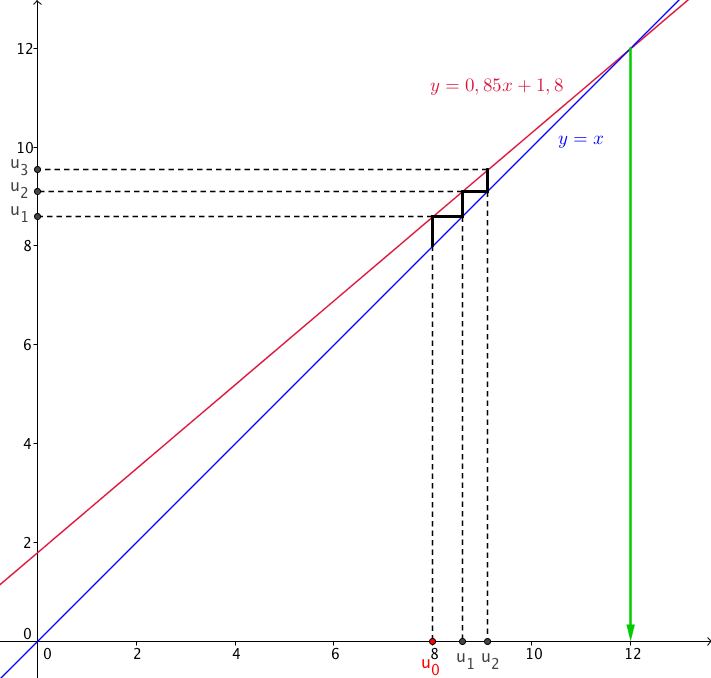 d) En continuant le tracé, celui-ci se rapprocherait de plus en plus de l’intersection des deux droites. On conjecture que la limite de la suite  est 12.2) La suite  converge et la fonction  est continue sur . La limite  de la suite  est donc solution de l’équation Soit : Afficher la représentation graphique sur la calculatrice : Vidéo TI https://youtu.be/bRlvVs9KZuk  Vidéo Casio https://youtu.be/9iDvDn3iWqQ  Vidéo HP https://youtu.be/wML003kdLRo 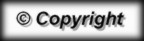 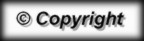 01